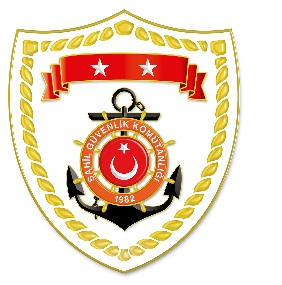 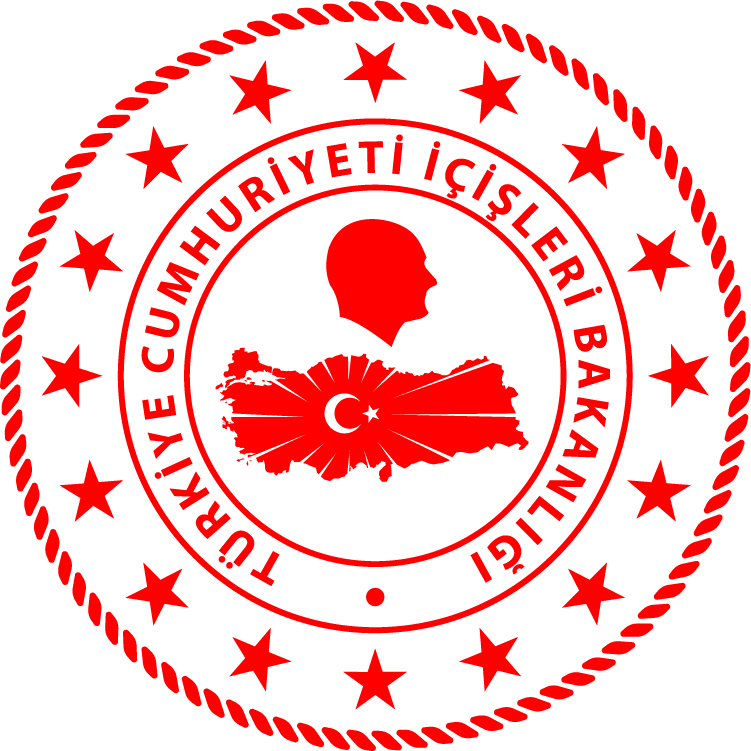 Ege Bölgesi*Paylaşılan veriler deniz yoluyla yapılan düzensiz göç esnasında meydana gelen ve arama kurtarma faaliyetleri icra edilen olaylara ait bilgiler içerdiğinden olayların bitiminde değişiklik gösterebilmektedir. Nihai istatistikî verilere, sona eren ay verisi olarak linkinden ulaşılabilmektedir.*Statistical information given in the table may vary because they consist of data related incidents which were occured and turned into search and rescue operations. The exact numbers at the end of the related month is avaliable on www.sg.gov.tr/duzensiz_goc_istatistikleri.html	S.NoTARİHMEVKİ VE SAATDÜZENSİZ GÖÇ VASITASIYAKALANAN TOPLAM DÜZENSİZ GÖÇMEN KAÇAKÇISI/ŞÜPHELİKURTARILAN TOPLAM DÜZENSİZ GÖÇMEN/ŞAHIS SAYISIBEYANLARINA GÖRE KURTARILAN
 DÜZENSİZ GÖÇMEN UYRUKLARI108 Ekim 2021İZMİR/Çeşme
01.10Can Salı-1010 Somali208 Ekim 2021İZMİR/Dikili
06.30Lastik Bot-1210 Somali, 1 Kongo, 1 Yemen308 Ekim 2021İZMİR/Seferihisar
14.40Lastik Bot-3710 Mali, 7 Orta Afrika, 4 Yemen,3 Togo, 3 Somali, 2 Kongo, 2 Güney Afrika, 1 Cibuti, 1 Fildişi Sahili, 1 Gabon, 1 Gine, 1 Eritre, 1 Filistin408 Ekim 2021İZMİR/Dikili
19.35Lastik Bot-2515 Filistin, 10 Suriye508 Ekim 2021MUĞLA/Marmaris
07.10Lastik Bot-148 Suriye, 6 Filistin608 Ekim 2021MUĞLA/Marmaris
07.30Can Salı-2714 Suriye, 6 Komorlar, 4 Mısır, 2 Filistin, 1 Moritanya708 Ekim 2021MUĞLA/Marmaris
11.15Can Salı-1411 Suriye, 3 Filistin808 Ekim 2021MUĞLA/Marmaris
11.30Lastik Bot-2015 Suriye, 5 Filistin908 Ekim 2021MUĞLA/Marmaris
15.00Can Salı-127 Filistin, 2 Suriye, 2 Irak,1 Tanzanya1008 Ekim 2021AYDIN/Kuşadası
10.50Lastik Bot-2020 Kongo1109 Ekim 2021MUĞLA/Bodrum
03.00Lastik Bot-76 Filistin, 1 Suriye1209 Ekim 2021MUĞLA/Marmaris
09.40Lastik Bot-188 Orta Afrika, 3 Haiti, 2 Gabon, 2 Senegal, 1 Kongo, 1 Güney Afrika, 1 Mali1309 Ekim 2021İZMİR/Seferihisar
06.45Lastik Bot-3518 Kongo, 14 Somali, 
2 Yemen, 1 Filistin1409 Ekim 2021İZMİR/Menderes
13.05Can Salı
Lastik Bot-4815 Eritre, 12 Somali, 9 Gambiya, 6 Liberya, 4 Mali,1 Etiyopya, 1 Biafra1509 Ekim 2021İZMİR/Foça
21.20Can Salı-107 Kongo, 2 Gine, 1 Afganistan1609 Ekim 2021İZMİR/Urla
18.55Yelkenli Tekne-3724 Pakistan, 6 Bangladeş,5 Afganistan, 2 Suriye1710 Ekim 2021BALIKESİR/Ayvalık
01.40Fiber Tekne-87 Somali, 1 Eritre1810 Ekim 2021İZMİR/Çeşme
07.25Lastik Bot-2825 Somali, 3 Yemen1910 Ekim 2021AYDIN/Kuşadası
07.45Lastik Bot-3021 Kongo, 4 Filistin, 3 İran, 2 Orta Afrika2010 Ekim 2021MUĞLA/Bodrum
19.00Can Simidi-11 Suriye